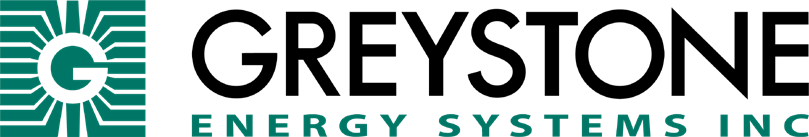 CONDENSATION PREVENTION SENSORCP SeriesThe CP Condensation Prevention sensor uses a field-proven RH sensor combined with a tightly-coupled precision thermistor to provide early warning of condensing conditions in chilled beam / ceiling applications and prevent “indoor rain” condensation. The sensor can also be used in any heating, ventilation or air conditioning application to where condensation must be avoided.The sensor features a Form-C dry-contact output signal, LED status indication, setpoint adjustment and an attractive compact enclosure. It is available as a stand-alone device with screw terminal blocks or with various lengths of attached cable for ease of application.The device includes cable ties for quick and simple pipe mounting. The enclosure also has provisions for screw mounting to a surface in non-pipe installations.PRODUCT HIGHLIGHTSDual wavelength Nondispersive Infrared sensorSelectable outputsOptional temperature sensorSPECIFICATIONSGreystone Energy Systems, Inc.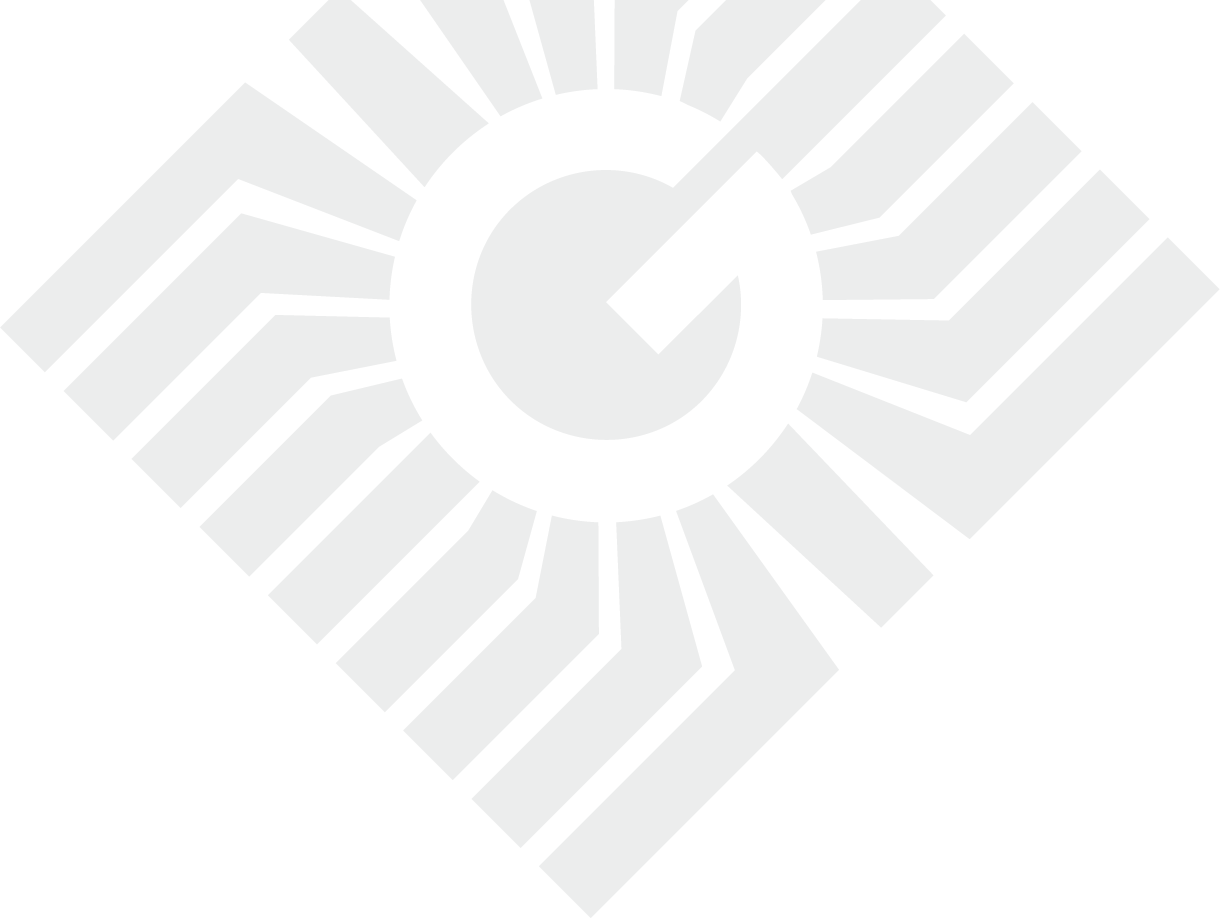 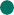 150 English Dr. Moncton, NB E1E 4G7+1 506 853 3057mail@greystoneenergy.com	Page 1 of 1ES-CPDESCRIPTIONENGINEERING SPECPOWER SUPPLY5 to 28 Vac/dcCONSUMPTION3 mA @ 24 Vdc maxTEMPERTURE ACCURACY±0.2°C (±0.4°F), 0 to 50°C (32 to 122°F)RH ACCURACY±3 %RH @ 90 %RHRESPONSE TIME<1 secondSETPOINT RANGE±2°C (dewpoint)ALARM CONTACT RATINGForm C (NO + NC), 1A @ 24 Vac/dcALARM HYSTERESIS1 minute on-delay to prevent false alarmsOPERATING CONDITIONS0 to 50°C (32 to 122°F), 5 to 95 %RH non-condensingSTORAGE CONDITIONS-30 to 70°C (-22 to 158°F)WIRING CONNECTIONSScrew terminal block (14 to 22 AWG)ENCLOSUREABS, UL94-V0, IP30 (NEMA 1)DIMENSIONS56mm W x 50mm H x 21mm D (2.2” x 1.97” x 0.83”)WEIGHT35gm (1.23oz)LEAD LENGTH (OPTIONAL)1, 5 and 10 meterCOUNTRY OF ORIGINCanada